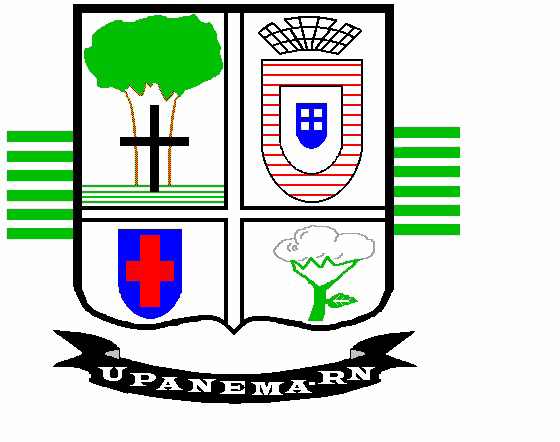 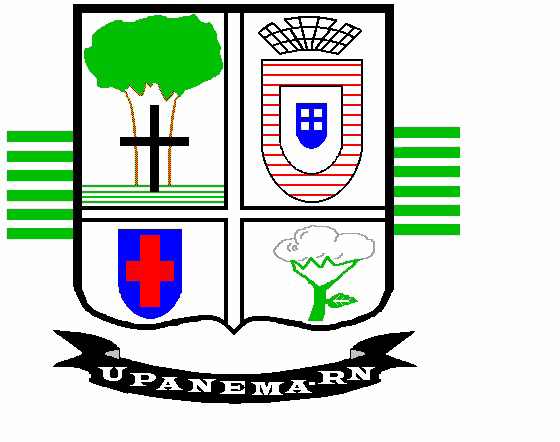 RREO - Anexo 13 (Lei nº 11.079, de 30.12.2004, arts. 22, 25 e 28)Luiz Jairo Bezerra de Mendonça	Maria Aparecida Beserra Moura	Antônia Katia Medeiros da SilvaPrefeito Municipal	Controladora	SEC. MUN. DE FINANÇAS E PLANEJAMENTOTop  Down Consultoria Ltda.	Emitido por: Katiúscia Braga Albino FerreiraIMPACTOS DAS CONTRATAÇÕES DE PPPSALDO TOTAL EM 31 DE DEZEMBRO DO EXERCÍCIO ANTERIORSALDO TOTAL EM 31 DE DEZEMBRO DO EXERCÍCIO ANTERIORSALDO TOTAL EM 31 DE DEZEMBRO DO EXERCÍCIO ANTERIORSALDO TOTAL EM 31 DE DEZEMBRO DO EXERCÍCIO ANTERIORSALDO TOTAL EM 31 DE DEZEMBRO DO EXERCÍCIO ANTERIORSALDO TOTAL EM 31 DE DEZEMBRO DO EXERCÍCIO ANTERIORREGISTROSREGISTROSREGISTROSREGISTROSEFETUADOSEFETUADOSEFETUADOSEM2019201920192019IMPACTOS DAS CONTRATAÇÕES DE PPPSALDO TOTAL EM 31 DE DEZEMBRO DO EXERCÍCIO ANTERIORSALDO TOTAL EM 31 DE DEZEMBRO DO EXERCÍCIO ANTERIORSALDO TOTAL EM 31 DE DEZEMBRO DO EXERCÍCIO ANTERIORSALDO TOTAL EM 31 DE DEZEMBRO DO EXERCÍCIO ANTERIORSALDO TOTAL EM 31 DE DEZEMBRO DO EXERCÍCIO ANTERIORSALDO TOTAL EM 31 DE DEZEMBRO DO EXERCÍCIO ANTERIORNoNoBimestreBimestreBimestreBimestreAtéAtéAtéoBimestreBimestreTOTAL DE ATIVOS0,000,000,000,000,000,000,000,000,000,00Ativos Constituídos pela SPE0,000,000,000,000,000,000,000,000,000,00TOTAL DE PASSIVOS0,000,000,000,000,000,000,000,000,000,00Obrigações decorrentes de Ativos Constituídos pela SPE0,000,000,000,000,000,000,000,000,000,00Provisões de PPP0,000,000,000,000,000,000,000,000,000,00Outros Passivos0,000,000,000,000,000,000,000,000,000,00ATOS POTENCIAIS PASSIVOS0,000,000,000,000,000,000,000,000,000,00Obrigações Contratuais0,000,000,000,000,000,000,000,000,000,00Riscos não Provisionados0,000,000,000,000,000,000,000,000,000,00Garantias Concedidas0,000,000,000,000,000,000,000,000,000,00Outros Passivos ContingentesOutros Passivos Contingentes0,000,000,000,000,000,000,000,000,000,000,000,000,000,000,000,000,000,00DESPESAS DE PPPExercício AnteriorExercício Corrente2020202120222023202320242024202520252026202620272027202720272028Do Ente Federado, exceto estatais não dependentes (I) Das Estatais Não-DependentesTOTAL DAS DESPESAS PPP A CONTRATAR (II)RECEITA CORRENTE LÍQUIDA (RCL) (III)TOTAL DAS DESPESAS CONSIDERADAS PARA O LIMITE (IV = I + II) TOTAL DAS DESPESAS / RCL (%) (V = IV / III)0,000,000,000,000,000,000,000,000,000,000,000,000,000,000,000,000,000,000,000,000,000,000,000,000,000,000,000,000,000,000,000,000,000,000,000,000,000,000,000,000,000,000,000,000,000,000,000,000,000,000,000,000,000,000,000,000,000,000,000,000,000,000,000,000,000,000,000,000,000,000,000,000,000,000,000,000,000,000,000,000,000,000,000,000,000,000,000,000,000,000,000,000,000,000,000,000,000,000,000,000,000,000,000,000,000,000,000,000,000,000,000,000,000,000,000,000,000,000,000,000,000,000,000,000,000,00